
1 день прилет  в Баку 
Встреча в аэропорту  Баку с табличкой “TRAVEL BEE” . Трансфер в отель  3*. Свободное время .

2  день Обзорная экскурсия по Баку   
Экскурсия по городу начинается  с главных достопримечательностей города Баку.  Мы начинаем свое движение вдоль набережной и Римской католической церкви. Подъезжаем в  Центр Гейдар Алиева(без входа), который является современным культурным центром города и жемчужиной мировой архитектуры, построен архитектором Захой Хадид. А далее  Кафедральный Собор Святых Жен -Мироносиц , Алею почетного захоронения,  посещение Нагорного парка. Нагорный парк расположен на холме в западной части города. Это лучшее место, чтобы рассмотреть со смотровой площадки сам город и Бакинскую бухту во всей ее красе. Проезжаем Немецкую Кирху. Далее вы увидите Площадь Флага, здание нового Музея Ковра и народно-прикладного творчества, дизайн которого отличается своей оригинальностью -музей построен в виде сложенного ковра. Прогуляетесь по Бакинской набережной , осмотрите фасад здания Дома Правительства, Филармонию им. М.Магомаева, Бакинскую мэрию, побываете в Губернаторском саду.  Посленас  ждет здание национального парламента и архитектурного комплекса «FlameTowers».Далее будет пешеходная экскурсионная прогулка по средневековой исторической части города  - посещение «Старого Города».Старый город -Ичери Шехер (Внутренний город)- музей под открытым небом, включенный в список мирового наследия ЮНЕСКО Вам предстоит прогулка по истории города в котором по сегодняшний день отлично сохранилось все великолепие 1000 летней архитектуры, в которой прослеживается эволюция вкусов и предпочтений различных эпох, начиная с эпохи Сасанидов, периода раннего ислама до периода начала нефтяного бума во время которого богатые люди разных национальностей со своими предпочтениями и культурными традициями старались придать городу  неповторимый  шарм и стиль, синтез пересечения  модных тенденций Востока и Запада.  - Гоша гала гапысы,  отсюда начнется Ваше знакомство со старым городом. Крепостная стена (XII в.) города снабжена башнями, бойницами и служила надёжной защитой города. -Девичья Башня. (без входа) Много легенд связано с наследием этого места овеянного ореолом тайны.-Караван-сараи Баку. Как известно, по территории Азербайджана проходил Великий Шелковый. Путь и Баку был буквально переполнен  торговым людьми с самых разных точек мира. При этом прослеживались некие предпочтения -торговцы из Индии и стран Среднего Востока останавливались в Бухарском и Мултанском караван-сараях (XIV и XV вв.). Прибывавшие морским путем купцы заключали сделки в основном в Ханском караван-сарае (XVII в.).Вторая часть экскурсии по старому городу продолжиться по лабиринту улочек в сердце старого города.
3 день Баку-Шемаха-Лагич-Габаля-ШекиВ этот день мы выезжаем в двух дневное путешествие в другие города Азербайджана. Мы увидим невероятную красоту и разнообразие природного ландшафта и ощутим многогранность страныБаку -Шемаха Мы едим до Шемахи, кто помнит сказку Пушкина, должен знать про Шамахинскую царицу, которая как раз была из этого города.
По дороге , осмотр Мечеть «Juma»  (VIII в.) г. Шемахы.Переезд по маршруту : Шемаха - Лагич Панорамный тур по достопримечательностям историко-этнографического заповедника «Лагич» (IV-XIXвв.), осмотр старинных улиц и архитектурных памятников (мечети, жилые здания), посещение мастерских кустарного промысла (изготовление предметов посуды и украшений из меди, серебра и других ценных металлов) с изучением процессов производства кузнецов, граверов по металлу, чеканщиков, гончаров и др.Лагич- ГабалаВ окрестностях Габалы много исторических и архитектурных памятников (Удинский храм) . Буквально недавно храм был восстановлен и сегодня открыт для посещения прихожан удинской христианской общины и туристов, желающих увидеть своими глазами древнейшую достопримечательность Азербайджана. Восстановленный храм был построен на рубеже XVII и XVIII веков на месте древней албанской церкви, когда-то воздвигнутой по воле святого Елисея — почитаемого в Кавказской Албании христианского проповедника и просветителя. Поэтому и сейчас, храм носит его имя. Как раз через габалинский район проходил уникальный туристический маршрут "Александр Дюма на Кавказе".В 2014 году в Габале открылся горнолыжный комплекс «Туфан», где по желанию туристов возможно организовать поездку на канатной дороге в 1660 метрах над уровнем моря (за дополнительную плату). Габала предлагает туристам необыкновенный спектр развлечений: луна-парк «Габалэнд»- парк с потрясающими аттракционами. Габаля - предгорье Большого Кавказа. Природа здесь сказочная. Здесь произрастают огромные лесные массивы из каштанов и орехов. Текут очень красивые реки и водопады. Габала- ШекиРазмещение в отеле 4 день Шеки-Баку   После завтрака мы отправляемся на экскурсию по г.ШекиОсмотр историко-архитектурного  комплекса "Юхары  Каравансарай"( XVIII-XIXвв.), крепостной стены и башни средневекового города (XVIII-XIXвв.), дворца Шекинских Ханов (XVIIIв.), круглого албанского христианского храма). Экскурсия в село Киш, посещения Албанской церкви (IV-VIвв.).
Именно через этот город когда-то проходил Великий шелковый путь. Там мы посетим Дворец Шекинских ханов ,попробуем щербет из роз, пити и настоящую шекинскую пахлаву. Шеки-это город не только кулинаров ,но и ремесленников ,торговцев и мастеров. Мы увидим ,как изготавливают витражные окна- Шебеке- конечно же по особой технологии, и место, где создаются шекинские шелковые платки.Днем мы выезжаем из Шеки и едем обратно в Баку. 
5 день Домой
После завтрака мы сдаем номера и отправляемся в аэропорт имени Гейдара Алиева. Цена тура на человека при двухместном размещении 410$ 
Цена тура на человека при одноместном размещении 730$ 
Цена тура на человека при трехместном размещении  330$ 
*по курсу $  ЦБ  РФ +2,5% на день оплаты В стоимость тура входит:Транспортное обслуживаниеОбслуживание квалифицированного гидаПроживание в гостиницах 3* - 4*  с завтраком Баку: Golden City Hotel 4*, Sunday Hotel Baku 4*, Sapphire Bayil 4*, Nemi 3*)Шеки: Ruma Qala 4*, Minali Boutique Hotel 4* Все экскурсии  - входные билеты в музеи (дворец Шекинских Ханов, Албанская церковь)  В стоимость не входит: Авиабилеты Страховка Персональные расходыПримечание: Компания Travel Bee  не несет ответственность за  погодные условия и режим работы экскурсионных объектов и может внести некоторые изменения в программу, а именно:- замена экскурсий на аналогичные - изменение дней проведения экскурсий- объединение экскурсий в случае невозможности оказания какого-либо пункта по вине погодных или технических условий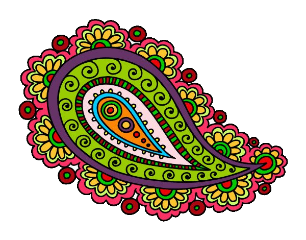 Авторский турСокровища КаспияАзербайджан5 дн. // 4 н.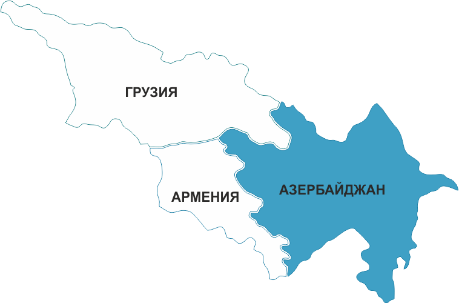 